Технологическая карта урока русского языка.автор Тарасюк Наталья  Владимировна,  учитель начальных классов     МКОУ «Большесолдатская средняя общеобразовательная школа»» Тема урока: Правописание сочетаний ЧА-ЩА. Тип урока: урок открытия нового знания.Прогнозируемые результатыличностные:- принимать и осваивать ценностно-смысловую ориентацию, мотивы учебной деятельности и личностный смысл учения; - стремление к речевому совершенствованию; способность к самооценке на основе наблюдения за собственной речью;- умение применять в жизненных ситуациях приобретенные знания.метапредметные:- регулятивные: умение оценивать правильность выполнения учебной задачи, собственные возможности ее решения; владение основами самоконтроля, самооценки;- познавательные:  учить выделять и формулировать познавательную цель; извлекать информацию из предложенного задания; на основе анализа делать выводы, развивать умение рассуждать, доказывать, строить речевое высказывание (в устной и письменной форме);- коммуникативные: учить уметь слушать собеседника и вступать в диалог; участвовать в коллективном обсуждении проблем; признавать возможность существования различных точек зрения и права каждого иметь своё мнение, аргументировать свою точку зрения и оценку событий.предметные:- систематизировать и расширять знания обучающихся об особенностях написания сочетаний с шипящими звуками; - уметь писать слова с сочетаниями «ча» - «ща»;- объяснять лексическое значение слов;- обеспечить проверку и оценку знаний и способов действийДидактические средства: карточки с буквами для магнитной доски, раздаточный материал, картинки животныхОборудование:   ноутбук, проектор, аудиозапись «голос сороки»Литература:Ш.В.Журжина, Н.В.Костромина «Дидактический материал по русскому языку», Москва, «Просвещение» 1989г.Е.В.Менькова «Русский язык 1 класс поурочные разработки по учебнику Т.Г.Рамзаевой 1-4» Волгоград, Издательство «Учитель – АСТ», 2002г.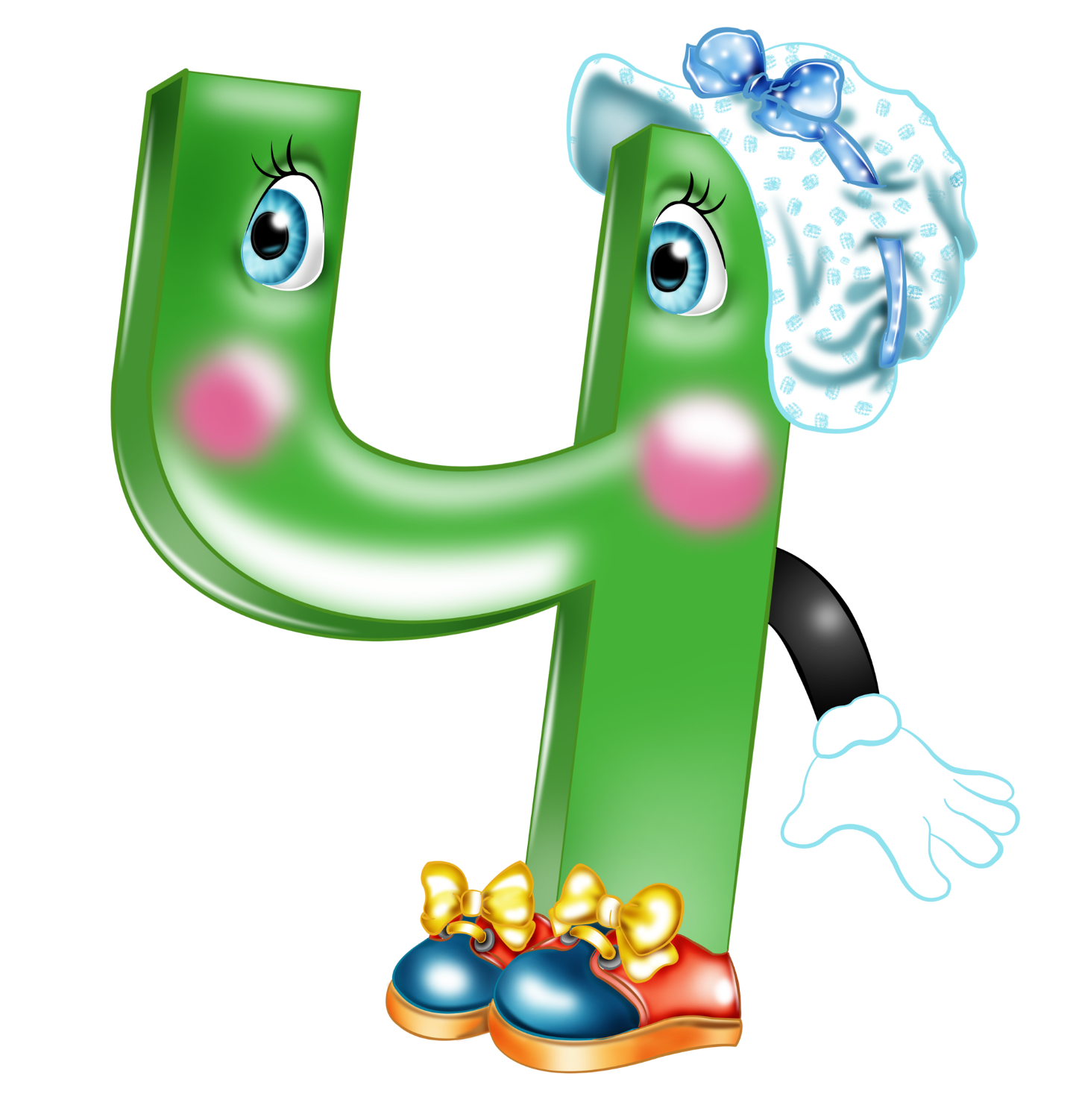 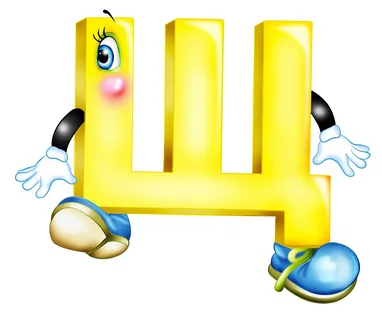 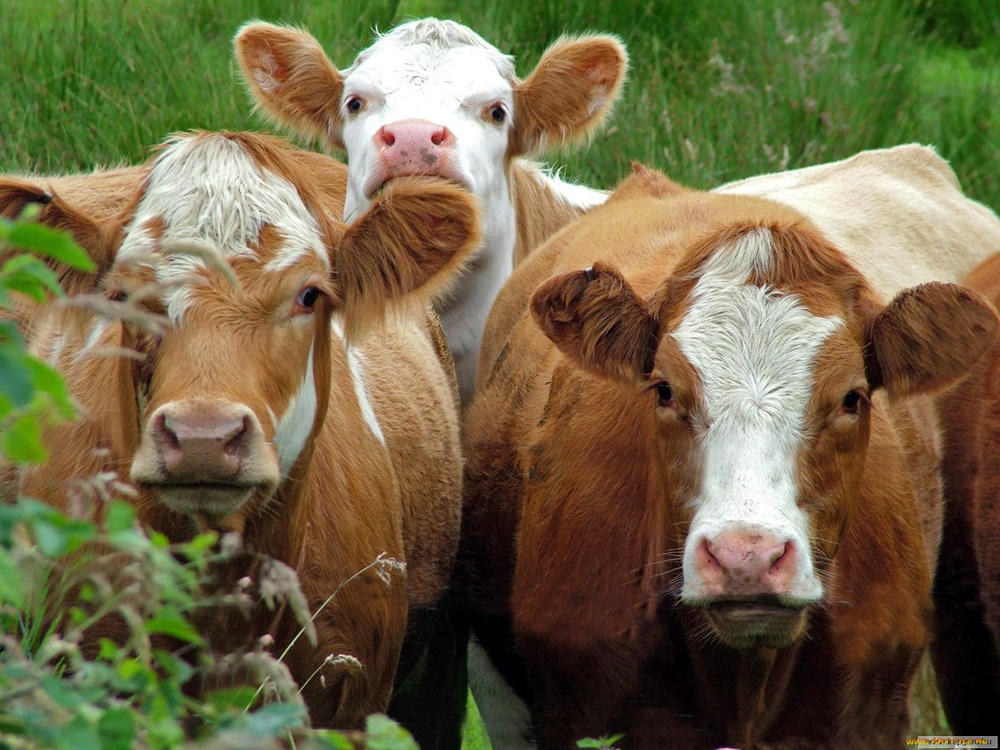 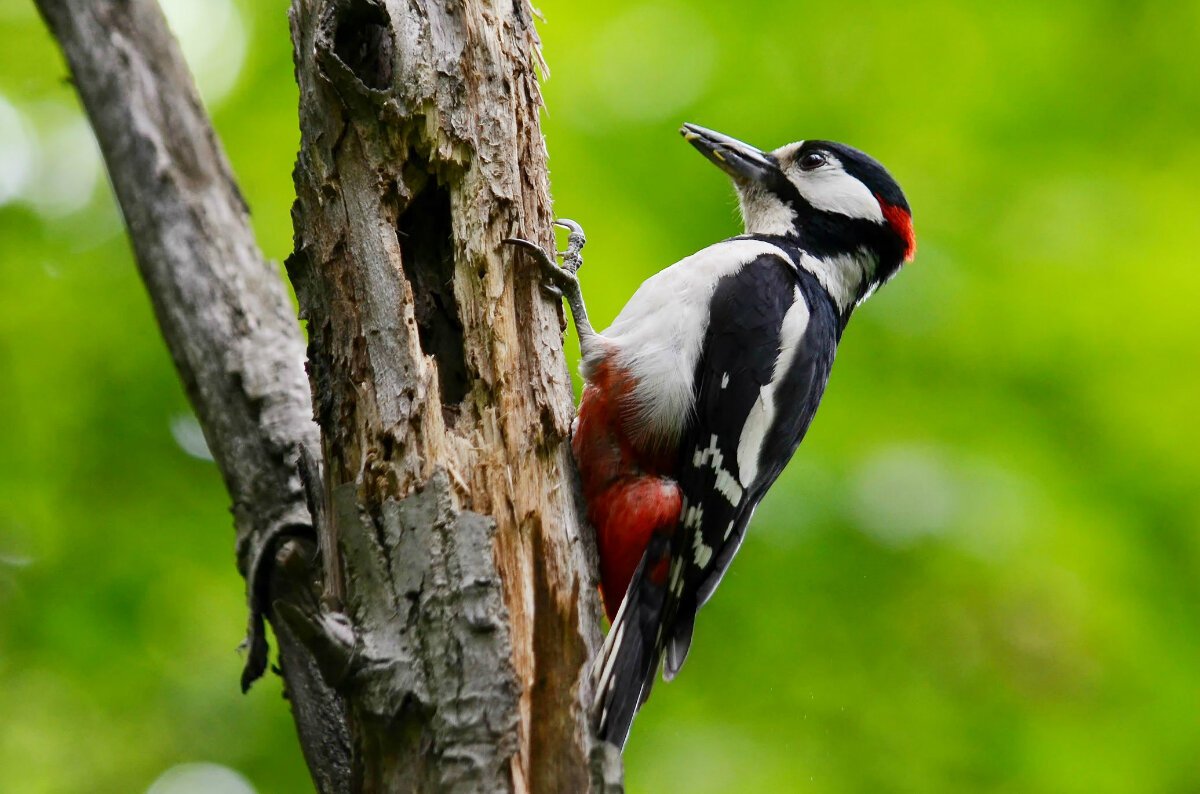 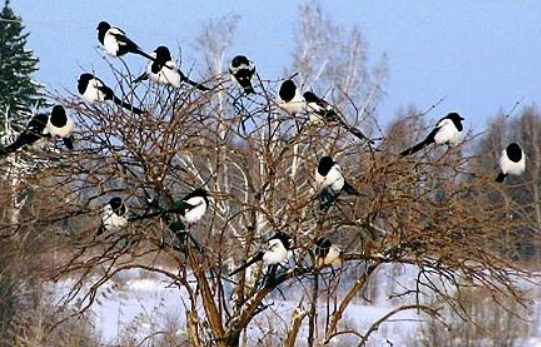 Этап урокаВиды работы, формы, методы, приемыСодержание педагогического взаимодействияСодержание педагогического взаимодействияФормируемые УУДПланируемые результатыЭтап урокаВиды работы, формы, методы, приемыДеятельность учителяДеятельность обучающихсяФормируемые УУДПланируемые результатыОрганизация класса на работуМетод: словесный Форма: фронтальная Прием: создание благоприятной атмосферы Проверяет готовность к уроку. Прежде чем за парту сестьПосмотри, на ней всё  есть?Проверили? Садитесь!
С усердием трудитесь!Приветствуют учителя. Организуют свое рабочее место, проверяют наличие индивидуальных учебных принадлежностей на столеРегулятивные:-готовность и способность к осознанию новых знанийЛичностные:-умение оценивать собственное эмоциональное состояниеГотовность к учебной деятельностиМинутка чистописанияМетод: словесный,наглядныйФорма: фронтальнаяПрием: беседаПредлагает  выполнить несколько упражнений пальчиковой гимнастики, чтобы подготовить руки к письму. Затем записать дату, обращая внимание на «ошибкоопасные» места- При проверке тетрадей я обратила внимание на неправильное  написание у многих из вас соединенийол   ор- Какие мы можем написать словарные слова, где встречаются эти соединения?ГОРОД   ВОРОНА  КОРОВА- А чем еще интересны эти слова? Давайте дадим характеристику согласным звукам, какие они? (все твердые!)- Я хотела с вами записать еще пословицу. У меня вот три слова. Помогите,  в каком порядке их поставить, чтобы получилось предложение.ЧЕЛОВЕК СИЛЕН ДРУЖБОЙ. (Полный вариант: Птица сильна перьями, а человек – дружбой)Предлагает записать пословицу с опорой на минутку чистописания и на изученные правилаЗаписывают в тетрадиПознавательные:-умение применять на практике имеющиеся знанияРегулятивные: проверять написанноеКоммуникативные:-формировать умение объяснить свой выбор, участвовать в диалоге с учителемРазвитие орфографической зоркости, каллиграфически правильного написания букв и соединенийПропедевтика олимпиадных заданий, повышенной сложностиАктуализация знанийМетод: словесный, наглядный (на магнитную доску прикрепляются  «оживленные» звуки Ч и Щ)Элемент проблемно-диалогического обучения- Что означают слова «друг», «дружба». Как вы понимаете?- У вас есть друзья?-А вот давайте  поможем найти друзей вот таким предметам:Ручка –  ? карандашЦветок –  ? пчелаЗвук  Ч -? (со звуком щ)- Что вы знаете о них? (Характеристика звуков)Отвечают на вопросы, делают выводы, наблюдают. Познавательные:-умение применять на практике имеющиеся знанияКоммуникативные:-формировать умение объяснить свой выбор, участвовать в диалоге с учителемАнализировать и обобщать имеющиеся знания, формулировать свою точку зрения, сравнивать, классифицироватьСамоопределение к деятельностиФронтальная работа, индивидуальная, словесная- Ребята, послушайте внимательно сказку.«Однажды звукам  Ч и Щ  стало скучно и они решили пригласить к себе на чаепитие гласные звуки. С согласными им уже  надоело быть. А с гласными и спеть,  и повеселиться можно. Поставили они чайник, достали самые красивые чашки,  малиновое варенье,  приготовили  чай из трав. И вот долгожданная встреча!  Ч и Щ начали потчевать и угощать. Только гордая буква Я не пошла в гости. Она считала, что нет ей равных,  и ни с кем не хотела общаться. Чаепитие удалось на славу! Все  были счастливы. Но вот только с тех пор  Ч и Щ никогда даже рядом не стоят с буквой Я!»- Как вы думаете, чем мы будем сегодня заниматься на уроке? Какова тема нашего урока?Правописание сочетаний ЧА-ЩА (на доске)- Так как же всегда они пишутся?Внимательно слушают сказку, делают вывод( ЧА – ЩА ПИШИ С  буквой А)Включение знаний в систему и повторениеФронтальная работа, индивидуальная, словесная-Проверим насколько вы внимательно слушали сказку. Какие слова встретились с этими сочетаниями?  на магнитную доску: чаепитие, чайник, чашки, чай, встреча, начали, угощать, общаться, счастливы- А теперь отгадайте загадки.Идут лет двести,А всё на месте.Шагают так!Тик-так!Тик! Так! (часы)Эта птица любит море,Жить привыкла на просторе. В море синее нырнет-Рыбку в  клюве принесет.Что за птица? Угадай-ка?Знают все, что это…(чайка)Растет листик интересныйКислый-кислый, но полезный.Очень он неприхотлив,Возле яблонь, возле слив,У рябинки, там, где ельКисленький растёт…(щавель)Обучающиеся выполняют требования к посадке при письме. Записывают в тетрадь словаРассказывают правила написания сочетанийЗаписывают слова-отгадки в тетрадьПознавательные:соотносить информацию, представленную в разных формах; - ориентироваться в своей системе знаний: отличать новое от уже известного; - находить и использовать информацию для решения учебных ситуаций; - анализировать, сравнивать, делать выводы, строить рассужденияКоммуникативные:строить монологическую и диалогическую речь; - строить устное высказывание в соответствие с коммуникативной задачей; - слушать и понимать речь других; - с достаточной полнотой и точностью выражать свои мысли; - владеть диалогической формой речи Анализировать и обобщать полученную информацию, формулировать и отстаивать свою точку зрения, классифицировать и применять полученные знания.Работа в группахПрием: создание ситуации успехаАнаграммаРаздаю листочки с нарисованными снежинками. - На лучах снежинок за 2 минуты написать как можно больше слов с сочетаниями ча-ща.Учитель проверяет, озвучивает результаты и вывешивает на магнитную доску - А вот здесь на доске зашифровано ещё одно слово, с которым мы встречаемся каждый день.ЧА ЗА  ДА Работают сообща, применяя правила работы в группеПознавательные:соотносить информацию, представленную в разных формах; - ориентироваться в своей системе знаний: отличать новое от уже известного; - находить и использовать информацию для решения учебных ситуаций; - анализировать, сравнивать, делать выводы, строить рассужденияКоммуникативные:строить монологическую и диалогическую речь; - строить устное высказывание в соответствие с коммуникативной задачей; - слушать и понимать речь других; - с достаточной полнотой и точностью выражать свои мысли; - владеть диалогической формой речи Учатся сотрудничать с товарищами при выполнении заданийФизминутка Скок-поскок, скок-поскок,Зайка прыгнул на пенёк.В барабан он громко бьёт,В чехарду играть зовёт.Зайцу холодно сидеть, Нужно лапочки погреть.Лапки вверх, лапки вниз,На носочки подтянись.Лапки ставим на бочок,На носочках скок-скок-скок.А затем вприсядку,Чтоб не мёрзли лапкиВыполняют движенияЗакрепление -Посмотрите на картинки на  магнитной доске.КОРОВЫ, ДЯТЛЫ, СОРОКИ- На какой вопрос эти слова  отвечают?- А что они делают? Коровы мычат. Покажите как. Дятлы стучат. Сороки трещат.(Учитель включает аудиозапись треска сороки.)Запишем последнее составленное предложение в тетрадь. - Подчеркнём главные слова.- Давайте проверим. Проверка. - На какой вопрос отвечают слова первого столбика? (Кто?)- Почему? (это одушевленные существа)- На какой вопрос отвечают слова второго столбика? (Что делают?)- Что общего в словах второго столбика? (орфограмма ча – ща )- Подчеркните эту орфограмму.Дети изображают мычание коров, стук дятлов.Треск сороки затрудняются изобразитьПознавательные: - соотносить имеющиеся знания с новым материалом; - использовать правило для решения задач; Коммуникативные: - логически мыслить, - формулируют и задают вопросы, если что-то неясно.Регулятивные: - планировать своё действие; - прогнозировать результаты уровня усвоения; - осуществлять контроль, различать результат и способ действия; - осуществлять(совместно с учителем)  пошаговый и итоговый контроль результатов.Рефлексия Использование ЦОР Тест на   сайте testedu.ruПредлагает выполнить с целью проверки изученного материала тест из 5 вопросов в режиме он-лайн- Каждый получает карточку с пословицей. (Делу - время, потехе -  час. По одёжке встречают, по уму провожают. Не торопись отвечать – торопись слушать.)-  Прочитайте её. Как вы поняли о чём она? В каком слове встретилось сочетание. Спишите её дома.Совместно с учителем отвечают на вопросы и получают отметку на экранеПознавательные: - соотносить имеющиеся знания с новым материалом; - использовать правило для решения задач; Коммуникативные: контролировать время (совместно с учителем) при выполнении задания; - логически мыслить, Регулятивные: - прогнозировать результаты уровня усвоения; - осуществлять контроль, различать результат и способ действия; С достаточной полнотой и точностью выражают свои мысли в соответствии с задачами и условиями коммуникацииПодведение итоговИгра «Микрофон»Предлагает оценить свою работу на уроке, начав со словЯ узнал…Я удивился…Мне понравилось…Мне запомнилось…Мне было непонятно…Также вам поможет мини-проект, который мы в течение всего урока создавали на магнитной доске.- Дети, так почему же нам всё удалось? (Верно, потому что работали ДРУЖНО)Спасибо за старание.Ведь главное – желание,А навыки и знанияС годами к вам придутДети оценивают свою деятельность на урокеПознавательные: осознанно и произвольно строят речевые высказыванияКоммуникативные: учатся строить понятные высказыванияРегулятивные: осознают то, что уже усвоено и что ещё подлежит усвоениюУчатся  самооценке